18 de abril, 16 hs. Plaza de Mayo Diputado Giordano: “Vamos a condenar una vez más al genocidio israelí contra el pueblo palestino”Este jueves 18 de abril habrá una concentración en Plaza de Mayo, a las 16, de quienes apoyamos la causa palestina. La convocatoria está hecha por el Comité Argentino en Solidaridad con el Pueblo Palestino el cual Izquierda Socialista en el Frente de Izquierda Unidad integra.Juan Carlos Giordano, diputado nacional electo (Izquierda Socialista/FIT Unidad) señaló: “Vamos a repudiar al presidente ultraderechista Milei quien en nombre de la “libertad” volvió a expresar su apoyo al Estado sionista de Israel que está perpetrando un genocidio contra el pueblo palestino. Una política de apartheid que ya ocasionó casi 35.000 asesinados -entre ellos14.000 niñas y niños, 9.000 mujeres y más de 1.000 adultos mayores-, bombardeos a convoys humanitarios y al consulado iraní en Damasco, la capital de Siria, entre otras barbaridades”.Giordano finalizó: “Volvemos a decir “no en nuestro nombre”, sumándonos a las movilizaciones mundiales que están aislando al sionismo con el apoyo del imperialismo yanqui. Exigimos la ruptura de relaciones económicas, comerciales, culturales, militares y políticas con Israel. Alto al fuego. Basta de ayuda financiera y militar de Estados Unidos al sionismo. Redoblando nuestro apoyo al heroico pueblo palestino y a su resistencia”.ContactoPrensa de Izquierda Socialista: 11 6054-0129Comunicado aquí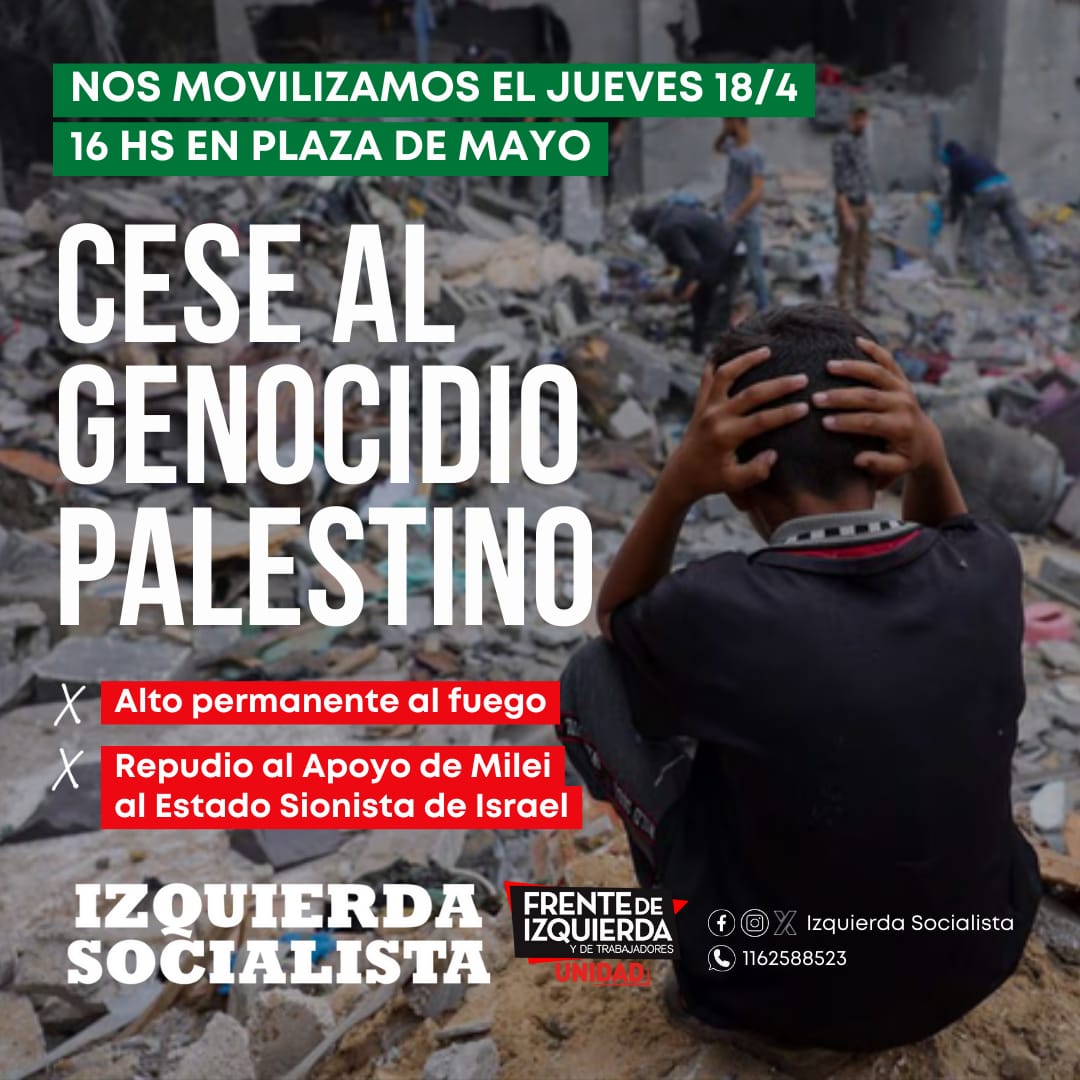 